ПРЕСС-РЕЛИЗАрбитражный суд Свердловской области сообщает, что 15 января              2018 года в суд поступило Дело № А60-1210/2018Истец: Акционерное общество «Научно-производственное объединение автоматики имени Академика Н.А. Семихатова»Ответчик: Шалимов Леонид НиколаевичПредмет спора: о взыскании 2 623 062 руб. 10 коп.Стадия рассмотрения: определением Арбитражного суда Свердловской области от 22.01.2018 исковое заявление принято к производству. Назначено предварительное судебное заседание на 06.03.2018 на 10:00 в помещении Арбитражного суда Свердловской области по адресу: ул. Шарташская, д. 4, г. Екатеринбург, зал № 402.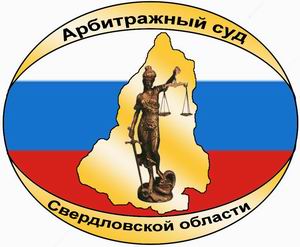 АРБИТРАЖНЫЙ СУДСВЕРДЛОВСКОЙ ОБЛАСТИул. Шарташская, д.4,г. Екатеринбург, 620075тел. (343) 376-10-76, факс (343) 371-40-20e-mail: А60.pressa@arbitr.ruwww.ekaterinburg.arbitr.ru